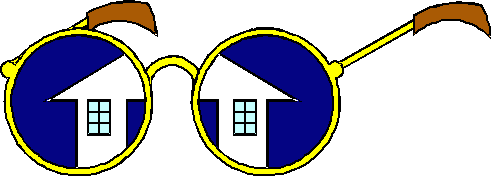 Housing Visions Continuum of Care April 14, 2016AgendaAgenda:I.  	Call to Order - Introductions/ Welcome/ Sign InII.	Approval of Meeting MinutesIII.	Balance of State Coordinated AssessmentCoordinated Assessment Exchange – Tuesday May 10 3-4pm – must register to attendCoordinated Assessment Outcomes due April 15 for Jan – Mar 2016Regional Committee Restructuring ProposalHandoutsRestructuring Feedback Form submitted by April 30Coordinated Assessment presentationPoint In Time CountHMIS reports need to be submitted if they have not been submitted–0628 HIC Supplement, 0629 Housing Inventory Chart, and 0630 PIT Report V.	WPCOG taking applications for Housing Choice Vouchers Applications available April 5 online, DSS in Alexander, Burke, Caldwell, and CatawbaCollecting applications April 19 - 21Agency UpdatesAdjourn  Next meeting:    	May 12, 2016 at 12 noon at the Catawba County United Way